Publicado en Barcelona el 12/04/2016 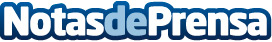 Tributo a Héroes del Silencio este 7 de mayo en BarcelonaDespués de los muchos éxitos de sus conciertos en ciudades como Valencia, Bilbao, Terrassa, Badalona y la misma Barcelona, Derivas vuelve a la Ciudad Condal, concretamente a la sala Bóveda en la que interpretarán un nuevo tributo a los Héroes del Silencio Datos de contacto:OPEN-digital.esDiseño web, SEO, Contenidos y Derecho Tecnológico645.768.490Nota de prensa publicada en: https://www.notasdeprensa.es/tributo-a-heroes-del-silencio-este-7-de-mayo Categorias: Telecomunicaciones Música Entretenimiento http://www.notasdeprensa.es